Projeto de lei – P. Mirim – 8ª LegislaturaJUSTIFICATIVAPlenário das Deliberações “Deputado Renê Barbour” em ____ de _______  2016(nome)Deputado Mirim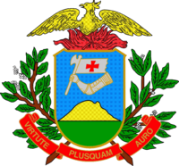 Estado de Mato GrossoAssembleia LegislativaEstado de Mato GrossoAssembleia LegislativaDespachoSECRETARIA DE SERVIÇOS LEGISLATIVOSProjeto de Lei Nº_____________/2016Autor:Autor:Autor:                      CRIA A LEI____________________                      ______________________________                      ______________________________A ASSEMBLEIA LEGISLATIVA DO ESTADO DE MATO GROSSO, tendo em vista o que dispõe o Art. 42 da Constituição Estadual, aprova e o Governador do Estado sanciona a seguinte lei: Art 1º....................Art. 2º....................Art. 3º....................Plenário das Deliberações “Deputado Renê Barbour” em ____ de ______ de 2016. Deputado Mirim (nome)(Partido)                      CRIA A LEI____________________                      ______________________________                      ______________________________A ASSEMBLEIA LEGISLATIVA DO ESTADO DE MATO GROSSO, tendo em vista o que dispõe o Art. 42 da Constituição Estadual, aprova e o Governador do Estado sanciona a seguinte lei: Art 1º....................Art. 2º....................Art. 3º....................Plenário das Deliberações “Deputado Renê Barbour” em ____ de ______ de 2016. Deputado Mirim (nome)(Partido)                      CRIA A LEI____________________                      ______________________________                      ______________________________A ASSEMBLEIA LEGISLATIVA DO ESTADO DE MATO GROSSO, tendo em vista o que dispõe o Art. 42 da Constituição Estadual, aprova e o Governador do Estado sanciona a seguinte lei: Art 1º....................Art. 2º....................Art. 3º....................Plenário das Deliberações “Deputado Renê Barbour” em ____ de ______ de 2016. Deputado Mirim (nome)(Partido)